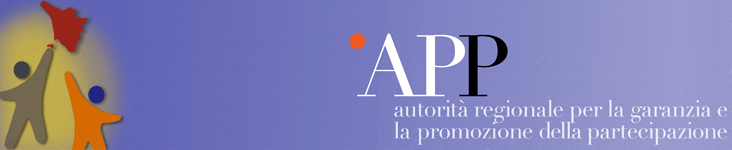 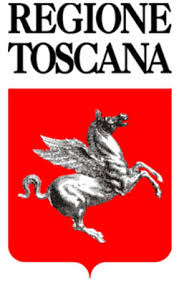 “TUTTI UNITI PER LA PINETA E UNA VIAREGGIO MIGLIORE”Analisi SWOT (Strengths: punti di forza, Weaknesses: punti di debolezza, Opportunities:  opportunità e Threats:   minacce ) Fattori strettamente legati al territorio comunale di ViareggioFattori strettamente legati al territorio comunale di ViareggioPositivi/ Punti di Forza:Negativi / Punti di Debolezza:Il Mare e la spiaggiaInquinamento del mare per insufficiente depurazione e scarichi non a norma (ved. Divieti di balneazione di questo inizio  estate)Il Lago e la sua area umida, la rete di fossi e canali, il Canale Burlamacca, della Farabola, di StiavaInquinamento del Lago di Massaciuccoli e dei canali per scarichi non a norma e salinizzazione,Il verde pubblico di Piazze e giardini,Gli alberi monumentali, I filari di alberi, Le aree boscate resilienti Il verde del quartiere Marco Polo polmone per il centro,Potature che uccidono gli alberi e mancanza di rispetto delle zone naturali e del verde (Rifiuti ovunque)Consumo di suolo per nuova edificazione,Eccessivi consumi idrici, riduzione di disponibilità di acqua e fenomeno di salinizzazione crescenteIl Parco: la Lecciona,  il Lago e la sua area umida, le duneInquinamento per  attività insalubri e scarichi non a normaDiffusione di nuovi parassitiFenomeno di salinizzazioneEccessiva pressione turistica sulle dune,Pressione speculativa ai confini del Parco La Pineta di Levante e di Ponente,Incuria, rifiuti,  diffusione di nuovi parassiti, Villa Borbone Porta del Parco e Centro di attività culturali e scientifiche (dipendente dal polo universitario di Pisa)Chiusura di Villa Borbone come Porta del Parcol’Area agricola,Inquinamento per l’uso di sostanze tossiche,Crescente salinità dell’acqua,Il patrimonio alberghieroPerdita del patrimonio alberghiero a favore del turismo residenzialeCentri SportiviLocali fatiscenti, chiusura per degrado dello stadio dei Pini e della PiscinaPosizione strategica nell’ambito Toscana-Liguria di Levante;Palazzi Storici e relativi giardini,  la PasseggiataIl Liberty, le piazze e il mercato centraleIl Porto: il Molo, le darsene, la chiesetta del Porto, “il gattino”I musei, i teatri e i centri culturaliIl CarnevaleI luoghi di Puccini ed il festival,Torre del LagoLa cecina del Rizieri e il KioskoIncapacità di usare le risorse disponibili in modo sostenibileMancanza di una chiara  IDEA/VISIONE su Viareggio e Torre del LagoIncapacità di apprezzare e “comunicare” “le nostre meraviglie” e il “nostro patrimonio culturale”Festival che non hanno più sede a Viareggio e migrano altrove come il “festival della salute”Mancanza di sicurezza, criminalità, mancanza di controlli degli organi di polizia. Incuria, maleducazione, sporciziaLa mancanza di una visione “chiara” per promuovere attività sostenibili nel medio e lungo termine per Viareggio e Torre del lagoPerdita  di “identità” e Nessun approccio comunicativo su ciò che viene fatto e gli eventi anche se di pregio si riducono a spot senza un contesto/progetto di territorioUn’Amministrazione Pubblica che da anni mal gestisce il territorioRifiuti malgestiti, Strade sporche, “parcheggi a pagamento a tappeto”Scarsa qualità dell’aria, rumore e trafficoLa stazione ferroviariaProgetti sulla viabilità insostenibili che aumentano il traffico veicolare e non favoriscono lo sviluppo del traffico su rotaiaIl commercio di vicinato e quello legato all’attività portualeDiffusione di  Centri Commerciali che uccidono il commercio di vicinato e la produzione localeLa cantieristica, Insabbiamento del PortoLa pesca,Inquinamento del mare e riduzione dei pesciFattori Esterni al territorio comunale di Viareggio che possono  influenzarne caratteristiche e  vivibilitàFattori Esterni al territorio comunale di Viareggio che possono  influenzarne caratteristiche e  vivibilitàPositivi/Opportunità: Negativi/Minacce:Il Clima miteCambiamenti Climatici: siccità ed innalzamento temperatureIl Paesaggio delle ApuaneLa distruzione operata dalla caveIl MareL’inquinamento del mare  plastiche comprese, degrado del suo ecosistema (moria dei delfini)Innalzamento del livello del mare, aumento di salinità delle falde di acqua dolce e dei costi della Bonificala promozione di un turismo sostenibile finalizzato a natura e sportL’aumento del turismo “mordi e fuggi”Il Nuovo Piano Integrato del Parco per ampliarne i confiniLa speculazione ediliziaRischio di riduzione dei confini del ParcoRischio di nuova viabilità dentro il Parco Candidatura del  Lago Massaciuccoli / Puccini a Patrimonio UNESCOL’inserimento del territorio di Viareggio nella Riserva della Biosfera delle “Selve Costiere di Toscana”L’inquinamento del Lago, la sua salinizzazione, il bracconaggio e la comparsa di specie esotiche che ne riducono la biodiversità e la capacità di autodepurarsi Il Turismo di Massa Valore delle Produzioni localiCrisi economica e omologazioni delle produzionila Partecipazione a progetti europei per attivare fondi di finanziamento e gemellaggiProgetti che snaturano l’identità di Viareggio e Torre del Lago